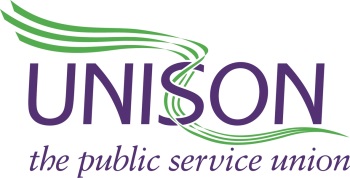 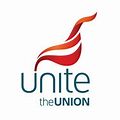 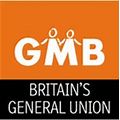 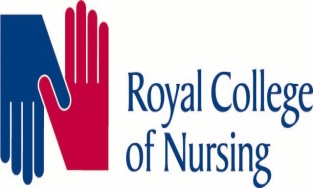 Trust Meal Break Proposal Ballot Now OpenThe choice is simple Accept or RejectStaff side recommendation is toRejectEmailyas.staffside@nhs.netClosing date is December 30th @ 1700hrsPlease include your name and role e.g. EMT1, A&E Paramedic etc. on the email